Параметры:Учебный год: 2018-2019 учебный год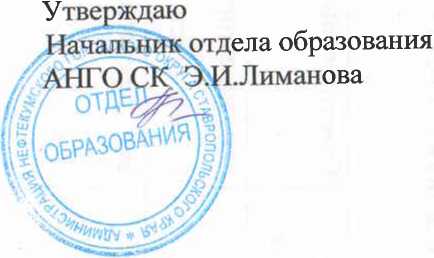 Виды учебной деятельности: ПланТерритория: НефтекумскийОтдел образования: Отдел образования администрации Нефтекумского городского округа Ставропольского краяКафедраКафедраКафедраКафедраКоличество слушателейВид курсового мероприятияВид курсового мероприятияВид курсового мероприятияВид курсового мероприятияКоличество слушателейТема курсового мероприятияДата начала обученияДата окончания обученияИтого часовКоличество слушателейТерриторияТерриторияТерриторияТерриторияКоличество слушателейСлушатели курсовОбразовательная организацияДолжностьПредметКоличество слушателейКафедра воспитательной работы, дополнительного образования и технологииКафедра воспитательной работы, дополнительного образования и технологииКафедра воспитательной работы, дополнительного образования и технологииКафедра воспитательной работы, дополнительного образования и технологии26КПК 108КПК 108КПК 108КПК 10822Воспитательная деятельность педагога в условиях реализации ФГОС ООО и введения профессионального стандарта педагога.10.09.201829.09.20181082НефтекумскийНефтекумскийНефтекумскийНефтекумский2Андреева Татьяна НиколаевнаМБУДО "Центр внешкольной работы" Нефтекумского муниципального районаПедагог дополнительного образованияДругие предметы1Иванова Инна ГеннадьевнаМКОУ СОШ№12Педагог-организатор1Совершенствование профессиональных компетенций педагогов системы дополнительного образования детей в условиях введения профессионального стандарта «Пе01.10.201820.10.20181081НефтекумскийНефтекумскийНефтекумскийНефтекумский1Мартиросян Валентина АлександровнаМКОУ СОШ № 1 НефтекумскийПедагог-организаторДругие предметы1Совершенствование профессиональных компетенций педагогов системы дополнительного образования детей в условиях введения профессионального стандарта «Пе19.11.201808.12.20181081НефтекумскийНефтекумскийНефтекумскийНефтекумский1Корякин Владимир ВалентиновичМКОУ СОШ № 1 НефтекумскийДиректор1Деятельность учителя ИЗО в условиях реализации ФГОС и введения профстандарта педагога.23.11.201813.12.20181082НефтекумскийНефтекумскийНефтекумскийНефтекумский2Абдулхалыкова Ралина ДжумалиевнаМКОУ СОШ №14 НефтекумскийПедагог-организаторИЗО1Манкаев Магомед МавлибердиевичМКОУ СОШ № 16Учитель технологииТехнология1Совершенствование профессиональных компетенций педагогов системы дополнительного образования детей в условиях введения профессионального стандарта «Пе10.12.201829.12.20181082НефтекумскийНефтекумскийНефтекумскийНефтекумский2Дангатарова Гульмира СабирмуратовнаМКОУ СОШ№11Педагог-организатор1Юсупова Гульхан ДжумадурдыевнаМКОУ СОШ № 3 с углубленным изучением отдельных предметовПедагог-организаторДругие предметы1Совершенствование профессиональных компетенций педагогов, реализующих курс «Основы религиозных культур и светской этики».19.01.201908.02.20191083НефтекумскийНефтекумскийНефтекумскийНефтекумский3Абдулганиев Абдулкерим СидаровичМКОУ СОШ№11Учитель иностранных языковИностранный язык1Менакаева Альвида МеннебиевнаМКОУ ООШ № 19Учитель истории и обществознанияИстория, обществоведение, право1Оракчиева Урхият АкболатовнаМКОУ СОШ№12Учитель начальных классовНачальная школа1Совершенствование профессиональных компетенций педагогов, реализующих курс «Основы религиозных культур и светской этики».11.03.201930.03.20191085НефтекумскийНефтекумскийНефтекумскийНефтекумский5Белялова Секерхан МураталиевнаМКОУ СОШ №15Учитель технологииТехнология1Васильева Светлана ВладимировнаМКОУ СОШ №10 НефтекумскийУчитель начальных классовНачальная школа1Даутова Людмила НиколаевнаМКОУ СОШ № 3 с углубленным изучением отдельных предметовУчитель начальных классовНачальная школа1Кожаева Халиса КазмамбетовнаМКОУ СОШ№12Учитель начальных классовНачальная школа1Тучина Елена ГеоргиевнаМКОУ СОШ № 6 НефтекумскийУчитель начальных классовНачальная школа1Преподавание предмета «Музыка» в условиях реализации ФГОС и введения профстандарта педагога.06.04.201926.04.20191082НефтекумскийНефтекумскийНефтекумскийНефтекумский2Аджигисиева Насипхан МамавовнаМКОУ СОШ № 16Учитель музыкиМузыка (пение)1Кошенова Альфия АлимхановнаМКОУ СОШ № 17Заместитель директора по УВРИстория, обществоведение, право1Инновационное развитие библиотек  в условиях реализации ФГОС ООО08.04.201927.04.20191083НефтекумскийНефтекумскийНефтекумскийНефтекумский3Евдокимова Евгения ВасильевнаМКОУ СОШ№12Библиотекарь1Лабынцева Наталья ДмитриевнаМКОУ СОШ № 3 с углубленным изучением отдельных предметовБиблиотекарь1Новикова Виктория ЮрьевнаМКОУ СОШ № 1 НефтекумскийБиблиотекарь1Совершенствование профессиональных компетенций педагогов, реализующих курс «Основы религиозных культур и светской этики».18.05.201907.06.20191081НефтекумскийНефтекумскийНефтекумскийНефтекумский1Зулпикарова Маликат ЗалпикаровнаМКОУ СОШ № 6 НефтекумскийУчитель начальных классовНачальная школа1КПК 72КПК 72КПК 72КПК 724Трудовое воспитание в условиях современной образовательной организации.02.02.201915.02.2019722НефтекумскийНефтекумскийНефтекумскийНефтекумский2Васильева Лариса ЕвгеньевнаМКОУ СОШ № 3 с углубленным изучением отдельных предметовУчитель технологииТехнология, трудовое обучение1Лысенко Наталья ВладимировнаМКОУ СОШ № 9 НефтекумскийУчитель технологииТехнология1Организация летнего отдыха и оздоровление детей в пришкольных и загородных лагерях.16.02.201902.03.2019721НефтекумскийНефтекумскийНефтекумскийНефтекумский1Острикова Татьяна НиколаевнаМКОУ СОШ № 3 с углубленным изучением отдельных предметовУчитель иностранных языковИностранный язык1Патриотическое воспитание как условие формирования гражданской идентичности обучающихся.11.03.201923.03.2019721НефтекумскийНефтекумскийНефтекумскийНефтекумский1Дангатарова Огулхан ШамильевнаМКОУ СОШ№11Учитель технологииТехнология1Кафедра гуманитарных дисциплинКафедра гуманитарных дисциплинКафедра гуманитарных дисциплинКафедра гуманитарных дисциплин45КПК 108КПК 108КПК 108КПК 10820Преподавание истории и обществознания в школе в условиях реализации ФГОС ООО и концепций учебных предметов «История» и «Обществознание»10.09.201829.09.20181081НефтекумскийНефтекумскийНефтекумскийНефтекумский1Кусагонова Алина РысмамбетовнаМКОУ СОШ №15Учитель истории и обществознанияИстория, обществоведение, право1Преподавание иностранных языков в условиях реализации ФГОС основного общего образования и введения профессионального стандарта педагога17.09.201806.10.20181082НефтекумскийНефтекумскийНефтекумскийНефтекумский2Анощенкова Вера МихайловнаМКОУ СОШ №10 НефтекумскийУчитель иностранных языковИностранный язык1Юнусова Ирина ХамитовнаМКОУ СОШ № 3 с углубленным изучением отдельных предметовУчитель иностранных языковИностранный язык1Преподавание истории и обществознания в школе в условиях реализации ФГОС ООО и концепций учебных предметов «История» и «Обществознание»06.10.201826.10.20181081НефтекумскийНефтекумскийНефтекумскийНефтекумский1Кельдигазиева Джантотай ШабановнаМКОУ СОШ №15Учитель истории и обществознанияИстория, обществоведение, право1Преподавание иностранных языков в условиях реализации ФГОС основного общего образования и введения профессионального стандарта педагога13.10.201802.11.20181082НефтекумскийНефтекумскийНефтекумскийНефтекумский2Зимин Андрей ИвановичМКОУ СОШ №10 НефтекумскийУчитель иностранных языковИностранный язык1Коломыцева Эльвира ЛюмировнаМКОУ СОШ № 3 с углубленным изучением отдельных предметовУчитель иностранных языковИностранный язык1Преподавание иностранных языков в условиях реализации ФГОС основного общего образования и введения профессионального стандарта педагога12.11.201801.12.20181082НефтекумскийНефтекумскийНефтекумскийНефтекумский2Абдулхаликова Канитат ИбрагимовнаМКОУ СОШ №14 НефтекумскийУчитель иностранных языковИностранный язык1Клюшников Алексей ИгоревичМКОУ СОШ № 3 с углубленным изучением отдельных предметовУчитель иностранных языковИностранный язык1Преподавание иностранных языков в условиях реализации ФГОС основного общего образования и введения профессионального стандарта педагога24.11.201814.12.20181083НефтекумскийНефтекумскийНефтекумскийНефтекумский3Аллаярова Менара ДурдыевнаМКОУ СОШ №7 НефтекумскийУчитель иностранных языковИностранный язык1Низамидинова Галия МенглиалиевнаМКОУ СОШ №14 НефтекумскийУчитель иностранных языковИностранный язык1Юсупова Марина РабадангаджиевнаМКОУ СОШ № 9 НефтекумскийУчитель иностранных языковИностранный язык1Преподавание иностранных языков в условиях реализации ФГОС основного общего образования и введения профессионального стандарта педагога08.12.201828.12.20181081НефтекумскийНефтекумскийНефтекумскийНефтекумский1Байбекова Асма МовлитовнаМКОУ ООШ № 18Учитель иностранных языковИностранный язык1Особенности преподавания филологических дисциплин в условиях реализации ФГОС ООО и Концепции преподавания русского языка и литературы в Российской Фед12.01.201901.02.20191085НефтекумскийНефтекумскийНефтекумскийНефтекумский5Зубова Татьяна ВладимировнаМКОУ СОШ № 1 НефтекумскийУчитель начальных классовНачальная школа1Калиниченко Наталья СтепановнаМКОУ СОШ № 6 НефтекумскийУчитель русского языка и литературыРусский язык, литература1Кильчекаева Джемал ТойалиевнаМКОУ СОШ №13Учитель русского языка и литературыРусский язык, литература1Нураева Сафия МенуллаевнаМКОУ СОШ№12Учитель иностранных языковИностранный язык1Хасбулатова Эльвира МавлинбердыевнаМКОУ ООШ № 18Учитель русского языка и литературыРусский язык, литература1Преподавание истории и обществознания в школе в условиях реализации ФГОС ООО и концепций учебных предметов «История» и «Обществознание»19.01.201908.02.20191082НефтекумскийНефтекумскийНефтекумскийНефтекумский2Адженьязова Сакинат ПизулаевнаМКОУ СОШ №13Учитель истории и обществознанияИстория, обществоведение, право1Лихтанская Людмила ПавловнаМКОУ СОШ №10 НефтекумскийУчитель истории и обществознанияИстория, обществоведение, право1Особенности преподавания филологических дисциплин в условиях реализации ФГОС ООО и Концепции преподавания русского языка и литературы в Российской Фед21.02.201916.03.20191081НефтекумскийНефтекумскийНефтекумскийНефтекумский1Актемова Аида СамигуловнаМКОУ СОШ №13Учитель русского языка и литературыРусский язык, литература1КПК 36КПК 36КПК 36КПК 3621Методика подготовки обучающихся к государственной итоговой аттестации по русскому языку и литературе08.09.201814.09.2018362НефтекумскийНефтекумскийНефтекумскийНефтекумский2Самарская Ирина АлександровнаМКОУ СОШ №10 НефтекумскийУчитель русского языка и литературыРусский язык, литература1Сойма Татьяна МихайловнаМКОУ СОШ № 3 с углубленным изучением отдельных предметовУчитель русского языка и литературыРусский язык, литература1Методика подготовки обучающихся к государственной итоговой аттестации по русскому языку и литературе15.09.201821.09.2018362НефтекумскийНефтекумскийНефтекумскийНефтекумский2Витанова Таисия ИвановнаМКОУ СОШ № 3 с углубленным изучением отдельных предметовУчитель русского языка и литературыРусский язык, литература1Золотарева Ольга ЕгоровнаМКОУ СОШ №10 НефтекумскийУчитель русского языка и литературыРусский язык, литература1Интерактивные технологии в преподавании истории и обществознания13.10.201819.10.2018362НефтекумскийНефтекумскийНефтекумскийНефтекумский2Карпушина Пелогея АлексеевнаМКОУ СОШ № 3 с углубленным изучением отдельных предметовУчитель истории и обществознанияИстория, обществоведение, право1Лисина Нина АндреевнаМКОУ СОШ № 2 НефтекумскийУчитель истории и обществознанияИстория1Методика подготовки обучающихся к государственной итоговой аттестации по иностранному языку09.11.201815.11.2018362НефтекумскийНефтекумскийНефтекумскийНефтекумский2Кокозова Фания МавлиевнаМКОУ СОШ №15Заместитель директораИностранный язык1Шарлай Анна АлександровнаМКОУ СОШ № 2 НефтекумскийУчитель иностранных языковИностранный язык1Методика подготовки обучающихся к государственной итоговой аттестации по иностранному языку11.01.201917.01.2019362НефтекумскийНефтекумскийНефтекумскийНефтекумский2Асанова Аксана АйнадиновнаМКОУ СОШ № 2 НефтекумскийУчитель иностранных языковИностранный язык1Кокшеева Магинур БекмурзаевнаМКОУ СОШ №15Учитель иностранных языковИностранный язык1Методика подготовки обучающихся к государственной итоговой аттестации по истории и обществознанию08.02.201914.02.2019367НефтекумскийНефтекумскийНефтекумскийНефтекумский7Дангатарова Арузат ОразмухамбетовнаМКОУ СОШ №10 НефтекумскийУчитель истории и обществознанияИстория, обществоведение, право1Заракаева Фаризат ЗейнадиновнаМКОУ СОШ № 5 НефтекумскийУчитель истории и обществознанияИстория, обществоведение, право1Картакаева Марина ВильгельмовнаМКОУ СОШ № 16Заместитель директора по ВРИстория, обществоведение, право1Кулешова Виктория МихайловнаМКОУ СОШ № 1 НефтекумскийУчитель истории и обществознанияИстория, обществоведение, право1Култаев Назир МамедалиевичМКОУ СОШ № 17Учитель историиИстория, обществоведение, право1Сариева Анагуль Ораз-ДурдыевнаМКОУ СОШ № 6 НефтекумскийУчитель истории и обществознанияИстория, обществоведение, право1Яценко Ирина МихайловнаМКОУ СОШ № 3 с углубленным изучением отдельных предметовУчитель истории и обществознанияИстория, обществоведение, право1Методика подготовки обучающихся к государственной итоговой аттестации по иностранному языку14.03.201920.03.2019364НефтекумскийНефтекумскийНефтекумскийНефтекумский4Асфендиярова Кызбике АбдулганиевнаМКОУ СОШ № 5 НефтекумскийУчитель иностранных языковИностранный язык1Безмина Лариса ВикторовнаМКОУ СОШ № 3 с углубленным изучением отдельных предметовУчитель иностранных языковИностранный язык1Утекова Хамила СейпулаевнаМКОУ СОШ № 16Учитель иностранных языковИностранный язык1Эльгайтарова Венера СайпитовнаМКОУ СОШ № 6 НефтекумскийУчитель иностранных языковИностранный язык1КПК 72КПК 72КПК 72КПК 724Преподавание русского языка и литературы в условиях поликультурной образовательной среды современной школы04.02.201916.02.2019721НефтекумскийНефтекумскийНефтекумскийНефтекумский1Аджиньязова Раиса ИсламалиевнаМКОУ СОШ №14 НефтекумскийЗаместитель директораРусский язык, литература1Преподавание русского языка и литературы в условиях поликультурной образовательной среды современной школы18.03.201930.03.2019721НефтекумскийНефтекумскийНефтекумскийНефтекумский1Исмаилова Эмилия ЗалемхановнаМКОУ СОШ №14 НефтекумскийУчитель русского языка и литературыРусский язык, литература1Преподавание русского языка и литературы в условиях поликультурной образовательной среды современной школы08.06.201922.06.2019722НефтекумскийНефтекумскийНефтекумскийНефтекумский2Сеитова Халбике СадыковнаМКОУ ВОШ №20ДиректорРусский язык, литература1Черненко Людмила ГеоргиевнаМКОУ СОШ № 3 с углубленным изучением отдельных предметовУчитель русского языка и литературыРусский язык, литература1Кафедра естественно-математических дисциплин и информационных технологийКафедра естественно-математических дисциплин и информационных технологийКафедра естественно-математических дисциплин и информационных технологийКафедра естественно-математических дисциплин и информационных технологий33КПК 108КПК 108КПК 108КПК 10818Обновление технологий и содержания образования по физике в соответствии с требованиями ФГОС ОО26.10.201816.11.20181084НефтекумскийНефтекумскийНефтекумскийНефтекумский4Арсланова Асинат ОразмамбетовнаМКОУ ООШ № 19Учитель математики и физикиМатематика , алгебра , геометрия, алгебра и начала анализа1Запорожцева Татьяна АлександровнаМКОУ СОШ № 3 с углубленным изучением отдельных предметовУчитель физикиФизика1Магомедова Аминат АбдулагаджиевнаМКОУ СОШ № 9 НефтекумскийУчитель физикиФизика1Шарипова Нелли ГазимовнаМКОУ СОШ № 1 НефтекумскийУчитель физикиФизика1Обновление технологий и содержания образования по химии в соответствии с требованиями ФГОС ОО21.01.201909.02.20191085НефтекумскийНефтекумскийНефтекумскийНефтекумский5Апразова Патимат КурбановнаМКОУ СОШ №14 НефтекумскийУчитель биологии и химииХимия1Булыщенко Елена ВикторовнаМКОУ СОШ № 3 с углубленным изучением отдельных предметовУчитель биологии и химииХимия1Джентемирова Диана МурзабековнаМКОУ СОШ № 16Учитель химииХимия1Джуманьязова Айлара СафаровнаМКОУ ООШ № 18Учитель химииХимия1Юхненко Ольга ПимоновнаМКОУ СОШ №10 НефтекумскийУчитель химииХимия1Обновление технологий и содержания географического образования в соответствии с требованиями ФГОС ОО25.03.201913.04.20191082НефтекумскийНефтекумскийНефтекумскийНефтекумский2Аджикеримова Рафида КадырбердиевнаМКОУ СОШ №15Учитель географииГеография1Полищук Наталья ВикторовнаМКОУ СОШ № 3 с углубленным изучением отдельных предметовУчитель географииГеография1Обновление технологий и содержания биологического образования в соответствии с требованиями ФГОС ОО30.03.201919.04.20191083НефтекумскийНефтекумскийНефтекумскийНефтекумский3Дагирова Зульмираханум ИбнуяминовнаМКОУ СОШ № 1 НефтекумскийУчитель биологииБиология1Оразмагамедова Зарема АлибековнаМКОУ СОШ № 3 с углубленным изучением отдельных предметовУчитель биологииБиология1Эсполова Аминат ЯнпуевнаМКОУ СОШ № 17Учитель биологии и химииХимия1Совершенствование профессиональной компетентности учителя информатики в соответствии с требованиями ФГОС ОО30.03.201919.04.20191084НефтекумскийНефтекумскийНефтекумскийНефтекумский4Карелина Наталья ТамазиевнаМКОУ СОШ № 2 НефтекумскийУчитель информатикиИнформатика1Махмутова Алжан ИстрапиловнаМКОУ СОШ № 16Учитель информатикиИнформатика1Обмачевская Дарья ВикторовнаМКОУ СОШ № 3 с углубленным изучением отдельных предметовУчитель информатикиИнформатика1Сулейманова Хаджар МухаремовнаМКОУ СОШ №15Учитель информатикиИнформатика1КПК 36КПК 36КПК 36КПК 369Методика подготовки выпускников 9 классов к государственной итоговой аттестации по математике15.11.201821.11.2018363НефтекумскийНефтекумскийНефтекумскийНефтекумский3Карагулова Кельдыхан АлиевнаМКОУ СОШ № 16Учитель математикиМатематика , алгебра , геометрия, алгебра и начала анализа1Симиненко Наталья ИгоревнаМКОУ СОШ № 3 с углубленным изучением отдельных предметовУчитель математикиМатематика , алгебра , геометрия, алгебра и начала анализа1Трушова Наталья ВитальевнаМКОУ СОШ №10 НефтекумскийУчитель математикиМатематика , алгебра , геометрия, алгебра и начала анализа1Методика подготовки выпускников 11 классов к государственной итоговой аттестации по математике13.12.201819.12.2018361НефтекумскийНефтекумскийНефтекумскийНефтекумский1Эсполова Мадина ДжамалудиновнаМКОУ СОШ №13Учитель математикиМатематика , алгебра , геометрия, алгебра и начала анализа1Методика подготовки выпускников 11 классов к государственной итоговой аттестации по математике28.02.201906.03.2019361НефтекумскийНефтекумскийНефтекумскийНефтекумский1Чернова Анжела АхмедовнаМКОУ СОШ № 3 с углубленным изучением отдельных предметовУчитель математикиМатематика , алгебра , геометрия, алгебра и начала анализа1Оценочные процедуры по биологии как условие повышения качества образования06.03.201913.03.2019361НефтекумскийНефтекумскийНефтекумскийНефтекумский1Иваницкая Ольга НиколаевнаМКОУ СОШ №10 НефтекумскийУчитель биологииБиология1Особенности преподавания астрономии в системе общего образования10.05.201916.05.2019363НефтекумскийНефтекумскийНефтекумскийНефтекумский3Алиева Залина ГельдимуратовнаМКОУ СОШ № 6Учитель физикиФизика1Султанова Аида АлибиевнаМКОУ СОШ №14 НефтекумскийУчитель математики и физикиФизика1Япова Оксана ВладиммировнаМКОУ СОШ № 16Учитель физикиФизика1КПК 72КПК 72КПК 72КПК 726Современные подходы и технологии инновационной деятельности учителя математики в условиях реализации ФГОС ОО и введения профессионального стандарта пе26.11.201808.12.2018723НефтекумскийНефтекумскийНефтекумскийНефтекумский3Айдогдыева Хаштотай КенджемухомедовнаМКОУ СОШ № 3 с углубленным изучением отдельных предметовУчитель математикиМатематика , алгебра , геометрия, алгебра и начала анализа1Бальбекова Менлыхан ДуйсеевнаМКОУ СОШ №14 НефтекумскийУчитель математикиМатематика , алгебра , геометрия, алгебра и начала анализа1Нуридинова Мутлихан РасламбетовнаМКОУ СОШ № 17ДиректорМатематика , алгебра , геометрия, алгебра и начала анализа1Использование ИКТ в образовательной деятельности учителя начальных классов09.03.201922.03.2019723НефтекумскийНефтекумскийНефтекумскийНефтекумский3Горькавенко Галина ВалентиновнаМКОУ СОШ № 3 с углубленным изучением отдельных предметовУчитель начальных классовНачальная школа1Маркина Ирина ИвановнаМКОУ СОШ № 2 НефтекумскийУчитель начальных классовНачальная школа1Хусеинова Румия ГульмухаметовнаМКОУ СОШ №7 НефтекумскийУчитель начальных классовНачальная школа1Кафедра начального образованияКафедра начального образованияКафедра начального образованияКафедра начального образования61КПК 108КПК 108КПК 108КПК 10857Совершенствование образовательной деятельности в начальной школе в соответствии с требованиями ФГОС и профессионального стандарта педагога10.09.201829.09.20181081НефтекумскийНефтекумскийНефтекумскийНефтекумский1Одекова Кайтархан НурмагомедовнаМКОУ СОШ №15Учитель начальных классовНачальная школа1Совершенствование образовательной деятельности в начальной школе в соответствии с требованиями ФГОС и профессионального стандарта педагога17.09.201806.10.20181081НефтекумскийНефтекумскийНефтекумскийНефтекумский1Омарова Гульмира АбдулмечитовнаМКОУ СОШ №15ЛогопедДругие предметы1Совершенствование образовательной деятельности в начальной школе в соответствии с требованиями ФГОС и профессионального стандарта педагога22.09.201812.10.20181081НефтекумскийНефтекумскийНефтекумскийНефтекумский1Оталиева Фарида МурзабековнаМКОУ СОШ №15Учитель географииГеография1Оценка качества учебных достижений по окружающему миру обучающихся начальной школы01.10.201820.10.20181081НефтекумскийНефтекумскийНефтекумскийНефтекумский1Аллагулиева Назлыхан МечитовнаМКОУ СОШ №7 НефтекумскийУчитель начальных классовНачальная школа1Оценка качества учебных достижений по русскому языку обучающихся начальной школы08.10.201827.10.20181084НефтекумскийНефтекумскийНефтекумскийНефтекумский4Аджиниязова Мархаба ДинисламовнаМКОУ СОШ №14 НефтекумскийУчитель начальных классовНачальная школа1Джумаева Гульнара ТоймухаметовнаМКОУ СОШ №7 НефтекумскийУчитель начальных классовНачальная школа1Касимова Аида ЗалимхановнаМКОУ СОШ №13Учитель начальных классовНачальная школа1Одениязова Маринат ХамидуллаевнаМКОУ СОШ № 5 НефтекумскийУчитель начальных классовНачальная школа1Оценка качества учебных достижений по русскому языку обучающихся начальной школы13.10.201802.11.20181085НефтекумскийНефтекумскийНефтекумскийНефтекумский5Оразова Фатима АхмедовнаМКОУ СОШ №15Учитель русского языка и литературыРусский язык, литература1Подорогина Майя РобертовнаМКОУ СОШ №10 НефтекумскийУчитель начальных классовНачальная школа1Сафарова Гульзана СултанахметовнаМКОУ СОШ Т№ 2Педагог дополнительного образованияДругие предметы1Суйналиева Асият ОмаровнаМКОУ СОШ№12Учитель начальных классовНачальная школа1Фомина Татьяна АлександровнаМКОУ СОШ № 3 с углубленным изучением отдельных предметовУчитель начальных классовНачальная школа1Оценка качества учебных достижений по математике обучающихся начальной школы26.10.201816.11.20181083НефтекумскийНефтекумскийНефтекумскийНефтекумский3Елдасова Земфира ЗаурхановнаМКОУ СОШ№12Учитель начальных классовНачальная школа1Мухина Ирина ВасильевнаМКОУ СОШ №10 НефтекумскийУчитель начальных классовНачальная школа1Османова Альмира ИсламалиевнаМКОУ СОШ №14 НефтекумскийУчитель начальных классовНачальная школа1Совершенствование образовательной деятельности в начальной школе в соответствии с требованиями ФГОС и профессионального стандарта педагога02.11.201823.11.20181081НефтекумскийНефтекумскийНефтекумскийНефтекумский1Ярболдыева Юмабике СадиевнаМКОУ СОШ №15Учитель начальных классовНачальная школа1Совершенствование образовательной деятельности в начальной школе в соответствии с требованиями ФГОС и профессионального стандарта педагога10.11.201830.11.20181086НефтекумскийНефтекумскийНефтекумскийНефтекумский6Асанова Зульфия АмерхановнаМКОУ СОШ №13Учитель русского языка и литературыРусский язык, литература1Калмыкова Елена ИвановнаМКОУ СОШ № 6 НефтекумскийУчитель начальных классовНачальная школа1Нургушиева Нуржамал МуртазалиевнаМКОУ СОШ №15Учитель начальных классовНачальная школа1Салыбаева Альфия АхмедовнаМКОУ ООШ № 19Учитель начальных классовНачальная школа1Эдельбаева Римма ТаймасхановнаМКОУ СОШ № 16Учитель начальных классовНачальная школа1Эльгайтарова Кумисхан АлибековнаМКОУ СОШ № 17Педагог-организаторФизкультура1Совершенствование образовательной деятельности в начальной школе в соответствии с требованиями ФГОС и профессионального стандарта педагога19.11.201808.12.20181087НефтекумскийНефтекумскийНефтекумскийНефтекумский7Даирова Арузат ХасреевнаМКОУ СОШ №15Учитель начальных классовНачальная школа1Игалиева Халима ЗармухамбетовнаМКОУ СОШ № 5 НефтекумскийУчитель начальных классовНачальная школа1Савченко Ирина АлександровнаМКОУ СОШ №10 НефтекумскийУчитель начальных классовНачальная школа1Сагнаева Эльвира ИсаевнаМКОУ СОШ №13Учитель начальных классовНачальная школа1Тебуева Аэлита СагитовнаМКОУ СОШ № 1 НефтекумскийПедагог-организатор1Шандиева Рафида МавлидиновнаМКОУ СОШ № 2 НефтекумскийУчитель начальных классовНачальная школа1Юмартова Нафизат ЗайдулаевнаМКОУ СОШ№12Учитель начальных классовНачальная школа1Совершенствование образовательной деятельности в начальной школе в соответствии с требованиями ФГОС и профессионального стандарта педагога26.11.201815.12.20181083НефтекумскийНефтекумскийНефтекумскийНефтекумский3Джумагулова Алия ЗейнадиновнаМКОУ СОШ №13Учитель начальных классовНачальная школа1Магомедова Людмила НиколаевнаМКОУ СОШ № 9 НефтекумскийУчитель начальных классовНачальная школа1Чекаева Яна СергеевнаМКОУ СОШ № 2 НефтекумскийПедагог-организатор1Совершенствование образовательной деятельности в начальной школе в соответствии с требованиями ФГОС и профессионального стандарта педагога14.01.201902.02.20191082НефтекумскийНефтекумскийНефтекумскийНефтекумский2Джумагулова Сельви МовлитовнаМКОУ СОШ № 2 НефтекумскийУчитель начальных классовНачальная школа1Тахмезова Эмина ШалиховнаМКОУ СОШ № 3 с углубленным изучением отдельных предметовУчитель начальных классовНачальная школа1Совершенствование образовательной деятельности в начальной школе в соответствии с требованиями ФГОС и профессионального стандарта педагога19.01.201908.02.20191081НефтекумскийНефтекумскийНефтекумскийНефтекумский1Евтеева Людмила ВасильевнаМКОУ СОШ № 3 с углубленным изучением отдельных предметовУчитель начальных классовНачальная школа1Особенности организации инклюзивного образования в начальной школе21.02.201915.03.20191081НефтекумскийНефтекумскийНефтекумскийНефтекумский1Нурова Бибигуль АнварбековнаМКОУ СОШ №10 НефтекумскийУчитель начальных классовНачальная школа1Особенности организации инклюзивного образования в начальной школе01.03.201922.03.20191081НефтекумскийНефтекумскийНефтекумскийНефтекумский1Валасова Татьяна ИвановнаМКОУ СОШ №10 НефтекумскийУчитель начальных классовНачальная школа1Особенности организации инклюзивного образования в начальной школе09.03.201929.03.20191082НефтекумскийНефтекумскийНефтекумскийНефтекумский2Бородинова Наталья ВасильевнаМКОУ СОШ № 6 НефтекумскийУчитель начальных классовНачальная школа1Видилова Инна ВладимировнаМКОУ СОШ №10 НефтекумскийУчитель начальных классовНачальная школа1Особенности организации инклюзивного образования в начальной школе16.03.201905.04.20191088НефтекумскийНефтекумскийНефтекумскийНефтекумский8Гурбаева Патимат МусаевнаМКОУ СОШ № 6 НефтекумскийУчитель начальных классовНачальная школа1Исяголиева София МахметовнаМКОУ СОШ № 16Учитель начальных классовНачальная школа1Казимагомедова Нарисат КаировнаМКОУ СОШ№12Учитель начальных классовНачальная школа1Кокшеева Барият АскербиевнаМКОУ СОШ №14 НефтекумскийПедагог-организаторДругие предметы1Колодяжная Анна ПетровнаМКОУ СОШ №10 НефтекумскийУчитель начальных классовНачальная школа1Куропаткина Надежда ДмитриевнаМКОУ СОШ № 1 НефтекумскийУчитель начальных классовНачальная школа1Мениязова Асрепу БайбулатовнаМКОУ ООШ № 19Учитель начальных классовНачальная школа1Одекова Альмира ХасановнаМКОУ СОШ №15Учитель начальных классовНачальная школа1Особенности организации инклюзивного образования в начальной школе25.03.201913.04.20191082НефтекумскийНефтекумскийНефтекумскийНефтекумский2Дрежжова Наталия СергеевнаМКОУ СОШ №10 НефтекумскийУчитель начальных классовНачальная школа1Одекова Рената СайфуллаевнаМКОУ СОШ №15Учитель начальных классовНачальная школа1Формирование универсальных учебных действий у младших школьников при изучении курса «Литературное чтение»06.04.201926.04.20191085НефтекумскийНефтекумскийНефтекумскийНефтекумский5Королёва Ирина НиколаевнаМКОУ СОШ № 2 НефтекумскийУчитель начальных классовНачальная школа1Шаникеева Канитат МустафаевнаМКОУ СОШ №15Учитель начальных классовНачальная школа1Шаньязова Гульмира КурпаевнаМКОУ ООШ № 19Учитель начальных классовНачальная школа1Шевцова Ирина НиколаевнаМКОУ СОШ №10 НефтекумскийУчитель начальных классовНачальная школа1Эсенова Марзият ШаневовнаМКОУ СОШ №14 НефтекумскийУчитель начальных классовНачальная школа1Современный урок как средство достижения образовательных результатов ФГОС в начальной школе24.04.201918.05.20191082НефтекумскийНефтекумскийНефтекумскийНефтекумский2Астраданцева Любовь ПетровнаМКОУ СОШ №10 НефтекумскийЗаместитель директора по УВРНачальная школа1Исимов Ренат МаксутовичМКОУ СОШ №13Учитель ОБЖОБЖ1КПК 72КПК 72КПК 72КПК 724Психолого-педагогическое сопровождение развития одаренности, интеллектуальных и творческих способностей у младших школьников  в условиях реализации ФГ27.10.201810.11.2018723НефтекумскийНефтекумскийНефтекумскийНефтекумский3Литвинова Наталья ВалерьевнаМКОУ СОШ № 3 с углубленным изучением отдельных предметовУчитель начальных классовНачальная школа1Рудоманова Наталия ПетровнаМКОУ СОШ№12Учитель начальных классовНачальная школа1Шултакова Амина СитеновнаМКОУ СОШ № 2 НефтекумскийУчитель начальных классовНачальная школа1Психолого-педагогическое сопровождение развития одаренности, интеллектуальных и творческих способностей у младших школьников  в условиях реализации ФГ01.12.201814.12.2018721НефтекумскийНефтекумскийНефтекумскийНефтекумский1Смирнова Ирина НиколаевнаМКОУ СОШ № 3 с углубленным изучением отдельных предметовУчитель начальных классовНачальная школа1Кафедра психолого-педагогических технологий и менеджмента в образованииКафедра психолого-педагогических технологий и менеджмента в образованииКафедра психолого-педагогических технологий и менеджмента в образованииКафедра психолого-педагогических технологий и менеджмента в образовании27КПК 108КПК 108КПК 108КПК 10821Формирование психологически комфортной и безопасной образовательной среды02.11.201823.11.20181081НефтекумскийНефтекумскийНефтекумскийНефтекумский1Менглиянова Фатима ИльясовнаМКОУ СОШ №15Педагог дополнительного образованияДругие предметы1Основные подходы к организации управления качеством образования в образовательной организации03.12.201822.12.20181082НефтекумскийНефтекумскийНефтекумскийНефтекумский2Бочкова Ирина АлександровнаМКОУ СОШ № 3 с углубленным изучением отдельных предметовДиректор1Култаева Мухминат АлимжановнаМКОУ СОШ № 17Заместитель директораМатематика , алгебра , геометрия, алгебра и начала анализа1Кадровая политика образовательной организации в условиях внедрения профессионального стандарта педагога21.01.201909.02.201910811НефтекумскийНефтекумскийНефтекумскийНефтекумский11Аманьязова Тайра МавлибердиевнаМКОУ СОШ№12Заместитель директора по УВР1Гаврилова Валентина ИвановнаМКОУ СОШ № 3 с углубленным изучением отдельных предметовЗаместитель директора по УВРМатематика , алгебра , геометрия, алгебра и начала анализа1Джуманьязова Айсултан МухаметовнаМКОУ ООШ № 18Учитель начальных классовНачальная школа1Курбанова Базархан АбдулсалимовнаМКОУ СОШ №7 НефтекумскийЗаместитель директора по УВРХимия1Листопад Елена ПавловнаМКОУ СОШ №10 НефтекумскийЗаместитель директора по УВРБиология1Суюндукова Фания СеперовнаМКОУ СОШ№12Заместитель директораМузыка (пение)1Тун-Цай Ольга ИльиничнаМКОУ СОШ №8Директор1Хаджибекова Джамиля ШихвадиновнаМКОУ СОШ №15Учитель информатикиИнформатика1Шавеева Альбина ТемербекованаМКОУ СОШ № 5 НефтекумскийУчитель начальных классовНачальная школа1Ягмурчиева Арузат АрзымановнаМКОУ СОШ №8Учитель русского языка и литературыРусский язык, литература1Яхьяев Батырхан ПашаевичМКОУ ООШ № 19ДиректорРусский язык, литература1Современный образовательный менеджмент: организация воспитательной работы18.03.201906.04.20191081НефтекумскийНефтекумскийНефтекумскийНефтекумский1Исалдибирова Сабират СултановнаМКОУ СОШ №15Заместитель директора по УВРБиология1Управление общеобразовательной организацией в условиях реализации ФГОС ООО08.04.201927.04.20191084НефтекумскийНефтекумскийНефтекумскийНефтекумский4Асфендиярова Гульфизат ДинисламовнаМКОУ СОШ №15ДиректорМатематика , алгебра , геометрия, алгебра и начала анализа1Галустян Светлана ЛеоновнаМКОУ СОШ№12ДиректорМатематика , алгебра , геометрия, алгебра и начала анализа1Доценко Наталья ИвановнаМКОУ СОШ № 6 НефтекумскийУчитель русского языка и литературыРусский язык, литература1Козина Ольга АлександровнаМКОУ СОШ № 6 НефтекумскийУчитель начальных классовНачальная школа1Формирование психологически комфортной и безопасной образовательной среды18.05.201907.06.20191082НефтекумскийНефтекумскийНефтекумскийНефтекумский2Кельдигазиева Алтынай КошмухамбетовнаМКОУ СОШ №15Педагог-психологДругие предметы1Салиева Райсат АджимухамбетовнаМБУДО "Центр внешкольной работы" Нефтекумского муниципального районаПедагог-психологДругие предметы1КПК 36КПК 36КПК 36КПК 361Профессиональные конкурсы: методика подготовки педагога08.10.201813.10.2018361НефтекумскийНефтекумскийНефтекумскийНефтекумский1Лизина Галина АлнксандровнаМКУ "ЦК ОУО" НГО СКНачальник отдела1КПП 360КПП 360КПП 360КПП 3605Педагогическое образование14.01.201916.01.2019181НефтекумскийНефтекумскийНефтекумскийНефтекумский1Науньязов Арслан СапаровичМКОУ ВОШ №20Учитель истории и обществознанияИстория, обществоведение, право1Педагогическое образование21.01.201914.02.20191321НефтекумскийНефтекумскийНефтекумскийНефтекумский1Науньязов Арслан СапаровичМКОУ ВОШ №20Учитель истории и обществознанияИстория, обществоведение, право1Педагогическое образование18.02.201928.02.2019541НефтекумскийНефтекумскийНефтекумскийНефтекумский1Науньязов Арслан СапаровичМКОУ ВОШ №20Учитель истории и обществознанияИстория, обществоведение, право1Педагогическое образование04.03.201925.03.20191081НефтекумскийНефтекумскийНефтекумскийНефтекумский1Науньязов Арслан СапаровичМКОУ ВОШ №20Учитель истории и обществознанияИстория, обществоведение, право1Педагогическое образование01.04.201909.04.2019481НефтекумскийНефтекумскийНефтекумскийНефтекумский1Науньязов Арслан СапаровичМКОУ ВОШ №20Учитель истории и обществознанияИстория, обществоведение, право1Кафедра специального и инклюзивного образованияКафедра специального и инклюзивного образованияКафедра специального и инклюзивного образованияКафедра специального и инклюзивного образования15КПК 108КПК 108КПК 108КПК 10815Особенности реализации ФГОС НОО обучающихся с ограниченными возможностями здоровья10.09.201829.09.20181082НефтекумскийНефтекумскийНефтекумскийНефтекумский2Вазирханова Наира МусаевнаМКОУ СОШ № 1 НефтекумскийУчитель начальных классовНачальная школа1Галаева Ирина НиколаевнаМКОУ СОШ № 1 НефтекумскийУчитель начальных классовНачальная школа1Особенности реализации ФГОС НОО обучающихся с ограниченными возможностями здоровья08.10.201827.10.20181083НефтекумскийНефтекумскийНефтекумскийНефтекумский3Гончарова Людмила АлексеевнаМКОУ СОШ № 6 НефтекумскийУчитель начальных классовНачальная школа1Джанбекова Рузана ТойалиевнаМКОУ СОШ№11Учитель начальных классовНачальная школа1Дудрова Инна НиколаевнаМКОУ СОШ № 6 НефтекумскийУчитель начальных классовНачальная школа1Содержание и технологии работы учителя с детьми, имеющими ограниченные возможности здоровья03.12.201822.12.20181082НефтекумскийНефтекумскийНефтекумскийНефтекумский2Ершова Галина ИвановнаМКОУ СОШ № 2 НефтекумскийУчитель начальных классовНачальная школа1Ильясова Марина КазбетовнаМКОУ СОШ№12Педагог-организатор1Профессиональная компетентность социального педагога в условиях реализации современной модели образования12.01.201901.02.20191081НефтекумскийНефтекумскийНефтекумскийНефтекумский1Тарадина Ольга ВладимировнаМКОУ СОШ № 1 НефтекумскийСоциальный педагог1Особенности реализации ФГОС НОО обучающихся с ограниченными возможностями здоровья26.01.201915.02.20191081НефтекумскийНефтекумскийНефтекумскийНефтекумский1Магомедова Райсат ШамиловнаМКОУ СОШ № 3 с углубленным изучением отдельных предметовУчитель начальных классовНачальная школа1Особенности реализации ФГОС образования обучающихся с умственной отсталостью (интеллектуальными нарушениями)28.01.201916.02.20191081НефтекумскийНефтекумскийНефтекумскийНефтекумский1Давыдова Рафия АвусхановнаМКОУ СОШ№12Библиотекарь1Содержание и технологии работы учителя с детьми, имеющими ограниченные возможности здоровья18.03.201906.04.20191081НефтекумскийНефтекумскийНефтекумскийНефтекумский1Рамазанова Мадина АрсеновнаМКОУ СОШ №8Педагог-организатор1Содержание и технологии работы учителя с детьми, имеющими ограниченные возможности здоровья08.04.201927.04.20191081НефтекумскийНефтекумскийНефтекумскийНефтекумский1Юлубаева Зульфия МауталиевнаМКОУ СОШ № 6 НефтекумскийУчитель русского языка и литературыРусский язык, литература1Особенности реализации ФГОС НОО обучающихся с ограниченными возможностями здоровья18.04.201917.05.20191082НефтекумскийНефтекумскийНефтекумскийНефтекумский2Шувалова Лариса АлександровнаМКОУ СОШ № 1 НефтекумскийУчитель начальных классовНачальная школа1Эльгайтарова Фатима АмерхановнаМКОУ СОШ № 17Учитель русского языка и литературыРусский язык, литература1Особенности реализации ФГОС образования обучающихся с умственной отсталостью (интеллектуальными нарушениями)18.05.201907.06.20191081НефтекумскийНефтекумскийНефтекумскийНефтекумский1Тангатаров Энвир СейдалиевичМКОУ СОШ №15Другое1Кафедра физической культуры и здоровьесбереженияКафедра физической культуры и здоровьесбереженияКафедра физической культуры и здоровьесбереженияКафедра физической культуры и здоровьесбережения20КПК 108КПК 108КПК 108КПК 10819Теория и методика спортивной подготовки юных спортсменов10.09.201829.09.20181083НефтекумскийНефтекумскийНефтекумскийНефтекумский3Джалиев Шамиль ГаджиевичМКОУ ДОД ДЮСШТренеры-преподавателиФизкультура1Коновалова Татьяна ЮрьевнаМКОУ ДОД ДЮСШТренеры-преподавателиФизкультура1Магомедов Магомед АлигаджиевичМКОУ ДОД ДЮСШТренеры-преподаватели1Организационно-методические основы внедрения комплекса ГТО22.09.201812.10.20181082НефтекумскийНефтекумскийНефтекумскийНефтекумский2Магомедов Гаджимагомед МагомедовичМКОУ СОШ № 9 НефтекумскийУчитель физической культурыДругие предметы1Одеков Шамиль РсмамбетовичМКОУ СОШ №15Учитель физической культурыФизкультура1Теория и методика спортивной подготовки юных спортсменов10.11.201830.11.20181081НефтекумскийНефтекумскийНефтекумскийНефтекумский1Додонова Янина АлександровнаМКОУ ДОД ДЮСШМетодист1Совершенствование качества образования по учебному предмету «Физическая культура» в условиях реализации ФГОС общего образования и профессионального ст14.01.201902.02.20191085НефтекумскийНефтекумскийНефтекумскийНефтекумский5Абдуллаев Магомед ТагировичМКОУ СОШ № 9 НефтекумскийУчитель физической культурыФизкультура1Арсланов Румиль ЗалимхановичМКОУ СОШ № 2 НефтекумскийУчитель физической культурыФизкультура1Байрамов Рахмет ТангатаровичМКОУ СОШ№12Учитель технологииТехнология1Загрудний Владислав ВитальевичМКОУ СОШ № 1 НефтекумскийУчитель физической культурыФизкультура1Хуватаев Джума АбдулсадыковичМКОУ СОШ № 6 НефтекумскийУчитель физической культурыФизкультура1Совершенствование качества образования по учебному предмету ОБЖ в условиях реализации ФГОС общего образования и профессионального стандарта педагога19.01.201908.02.20191081НефтекумскийНефтекумскийНефтекумскийНефтекумский1Вдовыдченко Евгений ВикторовичМКОУ СОШ №10 НефтекумскийПедагог-организатор ОБЖОБЖ1Теория и методика спортивной подготовки юных спортсменов02.03.201923.03.20191081НефтекумскийНефтекумскийНефтекумскийНефтекумский1Мусаев Мухарбий ХасанбиевичМКОУ ДОД ДЮСШТренеры-преподавателиФизкультура1Совершенствование качества образования по учебному предмету ОБЖ в условиях реализации ФГОС общего образования и профессионального стандарта педагога09.03.201929.03.20191082НефтекумскийНефтекумскийНефтекумскийНефтекумский2Сейтасанов Ришад ГенадиевичМКОУ СОШ № 1 НефтекумскийУчитель начальных классовНачальная школа1Тун-Цай Сергей КонстантиновичМКОУ СОШ №8Учитель физической культурыФизкультура1Теория и методика спортивной подготовки юных спортсменов16.03.201905.04.20191081НефтекумскийНефтекумскийНефтекумскийНефтекумский1Елакаев Тахир АлимжановичМКОУ ДОД ДЮСШТренеры-преподавателиФизкультура1Система работы образовательной организации по профилактике немедицинского употребления психоактивных веществ23.04.201917.05.20191082НефтекумскийНефтекумскийНефтекумскийНефтекумский2Насырова Марха ПашаевнаМКОУ СОШ № 16Социальный педагог1Рассказова Елена АнатольевнаМКОУ СОШ №10 НефтекумскийЗаместитель директораМатематика , алгебра , геометрия, алгебра и начала анализа1Теория и методика спортивной подготовки юных спортсменов30.04.201924.05.20191081НефтекумскийНефтекумскийНефтекумскийНефтекумский1Магомедов Руслан МагомедоичМКОУ ДОД ДЮСШТренеры-преподаватели1КПК 24КПК 24КПК 24КПК 241Основы профилактической работы по противодействию идеологии экстремизма и терроризма в образовательной организации04.02.201907.02.2019241НефтекумскийНефтекумскийНефтекумскийНефтекумский1Одениязова Замира НурмагомедовнаМКОУ СОШ № 16Педагог-организатор1ИтогоИтогоИтогоИтого227